Педагогический совет №2«Экономическое воспитание дошкольников: формирование предпосылок финансовой грамотности».Форма проведения КВНЦель: Повышение квалификации в вопросах формирования и развития финансовой грамотности у дошкольников.Задачи: Расширить знания педагогов в области «экономического воспитания дошкольников: формирования предпосылок финансовой грамотности»;познакомить с методами и технологиями экономического воспитания;совершенствовать способность педагогов мобилизовать в профессиональной деятельности свои знания и умения.Повышение уровня взаимодействия педагогов и родителей в решении задач экономического воспитания дошкольников.Повестка дня. Выполнение решений предыдущего педсовета. - Дмитриева Р.Ю. старший  воспитатель.Теоретическая часть «Актуальность включения основ экономического воспитания в образовательную деятельность на уровне дошкольного образования» - старший воспитатель Дмитриева Р.Ю.Презентация опыта работы «Путешествие в страну денег» (подготовительная группа) – подготовила воспитатель Розанова С.И.КВН «Школа Финансовой грамотности»Приветствие. Визитная карточка команд «Банк ВТБ», «Сбербанк России»; Педагогическая разминка «Мозговой штурм»;Практическая часть. Решение кроссвордов на тему «Термины финансовой грамотности»Литературная викторина по сказкам, произведениям русских и советских, зарубежных писателей, которые содержат поучительный смысл о финансах;Конкурс капитанов;Домашнее задание «Ребусы - примеры народной мудрости: пословиц, поговорок о деньгах».Домашнее задание «Педагогическая ситуация» (по 2 ситуации от команды);Домашнее задание «Реклама: правда и ложь, разум и чувства, желания и возможности»Домашнее задание «Умелые руки не знают скуки» изготовление атрибутов для сюжетно-ролевой игры «Банк или супермаркет»Выставка методической литературы.Заключительное слово заведующего МДОУ №11 «Колокольчик» Е.Н. Беловой «Подведение итогов игры КВН»Выдвижение кандидатур на участие педагогов в XII Межрегиональном этапе XVIII Международной Ярмарки социально-педагогических инноваций в г. Ростов.Проект решение педсовета.Рекомендуемая литература:От рождения до школы. Инновационная программа дошкольного образо- вания.  /  Под  ред.  Н. Е. Вераксы,  Т. С. Комаровой,  Э.  М. Дорофеевой. —  Издание пятое (инновационное), испр. и доп. — М.: МОЗАИКА-СИНТЕЗ, 2019.—  c. 336Методические рекомендации для педагогических работников по реализации основной образовательной программы дошкольного образования  в части экономического воспитания дошкольников  Москва 2019Экономическое воспитание дошкольников: формирование предпосылок финансовой грамотности . Примерная парциальная образовательная программа дошкольного образования. Для детей 5–7 лет.  Авторы составители: Шатова А. Д., Аксенова Ю. А., Кириллов И. Л., Давыдова В. Е., Мищенко И. С.Л.В. Стахович Е.В. Семенкова Л.Ю. Рыжановская ЗАНИМАТЕЛЬНЫЕ  ФИНАНСЫ ПРОГРАММА АЗЫ ФИНАНСОВОЙ КУЛЬТУРЫ ДЛЯ дошкольников 2-е издание Пособие для воспитателей, методистов и руководителей дошкольных учреждений ВИТА МОСКВА 2019Мини-спектакли / Л.В. Стахович, Е.В. Семенкова, Л.Ю. Рыжановская. - М.: ВИТА-ПРЕСС, 2019. Рассуждаем и решаем / Л.В. Стахович, Е.В. Семенкова, Л.Ю. Рыжановская. -М.: ВИТА-ПРЕСС, 2019. Играем вместе / Л.В. Стахович, Е.В. Семенкова, Л.Ю. Рыжанов- ская. - М.: ВИТА-ПРЕСС, 2019. Читаем и обсуждаем / Л.В. Стахович, Е.В. Семенкова, Л.Ю. Рыжановская. -М.: ВИТА-ПРЕСС, 2019. Говорим с детьми о финансах / Л.В. Стахович, Е.В. Семенкова, Л.Ю. Рыжановская. - М.: ВИТА-ПРЕСС, 2019. Методические рекомендации для воспитателя / Л.В. Стахович, Е.В. Семенкова, Л.Ю. Рыжановская. -М.: ВИТА-ПРЕСС, 2019. Экономическое воспитание дошкольников. Примерная программа, перспективное планирование, конспекты занятий / Е.А. Курак .- Творческий центр М. 2020.Формирование основ финансовой грамотности у детей дошкольного возраста. Сценарии образовательных событий и занятий для детей и их родителей в ДОО. Сборник методических разработок / Сост. О.А.Блохина, О.В.Терешева – Калининград: КОИРО, 2017.Интернет-ресурсыwww.cbr.ru — официальный	сайт Банка Россииfincult.info — сайт Банка России по	финансовой грамотности «Финансовая культура»Минобрнауки.рф — официальный	сайт Министерства образованияи науки Российской ФедерацииВашифинансы.рф—сайт национальной программы повышения финансовой грамотности граждан «Дружи с финансами»Слайд 1Здравствуйте, уважаемые коллеги! Приветствуем вас на нашем педсовете «Экономическое воспитание дошкольников: формирование предпосылок финансовой грамотности». Надеюсь, мы с вами сможем вместе решить такие задачи, как актуализировать проблему отношения детей и денег, обратить внимание родителей на нравственные аспекты воспитания детей в семье по вопросам финансовой грамотности. Слайд 2 Цели и задачиСлайд 3 повестка дняСлайд 4 В чем заключатся актуальность включения основ экономического воспитания в образовательную деятельность на уровне дошкольного образования.Необходимость принятия в повседневной жизни тех или иных финансовыхрешений, а также затруднения, возникающие при использовании современных финансовых инструментов, обуславливают важность приобретения каждым человеком знаний и навыков в области финансов. Под словом «финансы» в данном конкретном случае следует понимать всю совокупность личных и семейных денежных средств, которыми будет распоряжаться человек в течение жизни. Недостаточный уровень финансовой грамотности мешает родителям привитьдетям правильные навыки по управлению финансами, сформировать систему позитивных установок, которые позволят им в будущем принимать грамотные решения. Нередко родители жалуются, что дети не знают цену деньгам, не ценят и не берегут вещи, игрушки, требуют дорогих подарков. Включение в образовательную деятельность ДОО основ экономического воспитания может помочь родителям в решении этой воспитательной задачи. Пассивное, безответственное поведение в сфере личных и семейных финансов выступает главной причиной денежных проблем и неудач во взрослой  жизни. Правильное отношение к деньгам закладывается в детстве. Человек с рациональным отношением к деньгам выберет наиболее подходящую финансовому устройству общества стратегию финансового поведения. С точки зрения включения экономического воспитания в образовательную деятельность дошкольников 5-7 лет речь не идет и не может идти о полноценных знаниях, умениях или навыках рационального обращения с деньгами. Однако именно этот возраст является самым продуктивным в плане заложения таких индивидуально-психологических особенностей личности, как ответственность, бережливость, сила воли, которые в дальнейшем будут необходимы для воспитания финансово грамотного гражданина. Эти свойства личности способствуют успешности решений, принимаемых взрослым человеком.Стратегия повышения финансовой грамотности в Российской Федерации на 2017–2023 годы, утвержденная распоряжением Правительства Российской Федерации от 25 сентября 2017 года № 2039-р, содержит определение финансовой грамотности как результата процесса финансового образования, который, в свою очередь, определяется как сочетание осведомленности, знаний, умений и поведенческих моделей, необходимых для принятия успешных финансовых решений и, в конечном итоге, для достижения финансового благосостояния. Финансовая грамотность для дошкольников – это финансово-экономическое образование детей, направленное на заложение нравственных основ финансовой культуры и развитие нестандартного мышления в области финансов (включая творчество и воображение).Применительно к дошкольнику, находящемуся на начальном этапе жизненного цикла, закладываемые способности управления финансами являются ничем иным, как способностями, непосредственно влияющими на его  будущее материальное благополучие. Поэтому на этапе обучения детей дошкольного возраста правильнее говорить о формировании азов финансовой грамотности.В дошкольном возрасте под финансовой грамотностью понимаются воспитание у ребенка бережливости, деловитости и рационального поведения в отношении простых обменных операций, здоровой ценностной оценки любых результатов труда, будь то товары или деньги, а также формирование у ребенка правильного представления о финансовом мире, которое сможет помочь ему стать самостоятельным и успешным человеком, принимающим грамотные, взвешенные решения. В соответствии с ФГОС ДО главной целью и результатом образования является развитие личности. Формирование финансовой грамотности приближает дошкольника к реальной жизни, пробуждает экономическое мышление, позволяет приобрести качества, присущие настоящей личности. В дошкольном возрасте закладываются не только основы финансовой грамотности, но и стимулы к познанию и образованию на протяжении всей жизни. Слайд 5Презентация опыта работы «Путешествие в страну денег» (подготовительная группа). Подготовила Розанова Светлана Ивановна.У каждого из нас свой опыт, свои представления о том, как нужно обращаться с деньгами, как воспитывать у детей бережливость.Давайте сегодня попробуем услышать друг друга, прислушаться к друг другу, вместе обсудить вопрос «Что такое деньги для ребёнка?», поучаствовав в КВН. В это игре играют 2 команды «Сбербанк» и «Банк ВТБ».Правила игры: играют все; работаем активно, не отсиживаемся; услышал вопрос – скорее найди ответ; важен ответ каждого; уважай мнение другого.Каждый пункт оценивается по 2-балльной системе, будете получать денежные купюры. Общий балл выводится по сумме всех показателей.По итогам игры определим команду победителей, набравших большее количество денежных купюр.Слайд 6Представление жюри.И так мы начинам КВН .Приветствие. Визитная карточка команд «Банк ВТБ», «Сбербанк России»; Домашняя заготовка, проводится в произвольной форме.Оценивается:- содержательность;- оригинальность;- эмоциональность;- динамичность выступления;- костюмы и визитка.Слайд 7Педагогическая разминка «Мозговой штурм»;Уважаемые педагоги, первое игровое задание Что делает с рублём копейка? ( бережёт).Что известная пословица предлагает взамен ста рублей? (сто друзей).Как называется место продажи Новогодних ёлок? (ёлочный базар)Скажите, пожалуйста, что считать в чужом кармане не хорошо, но очень интересно? (деньги)Делать это ни в чужом, ни тем паче в своем доме не стоит, деньги выжить можно? (свистеть)Что сколачивают из денег? (капитал)Какое животное всегда при деньгах? (поросенок)О каком любимом детьми продукте экономисты говорят: «это умение продать одну картофелину по цене килограмма»? (чипсы)Слайд 8Второе задание нашей разминки  «Анаграммы» - составьте правильные слова из представленных на экране:СИПЕНЯ (пенсия)ЛАКМЕРА (реклама)РАПЛАТАЗ (зарплата)ОВОДРОГ (договор)КАНОЭКОМИ (экономика)КАБН (банк)ГИНЬЕД (деньги)Практическая часть. Слышат ли эти слова наши дети? Какие из них наиболее часто?Тема денег в современном обществе достаточно «эмоционально заряжена»: можно услышать много разных суждений, часто противоположных.По нашему мнению, взрослых людей, деньги – лишь средство платежа: они нужны для удовлетворения наших материальных и духовных потребностей. Человек думает не столько о деньгах, сколько о качестве своей жизни.У ребенка же изначально нет отношения к деньгам. Он не понимает, что деньги – это эквивалент товаров и услуг, он пока не знает их стоимость.В младшем дошкольном возрасте затрагивать эти темы с ребенком нужно со стороны бережного отношения к игрушкам, вещам, подаркам.Само слово «деньги» станет постепенно символом чего – то важного, того, чем оперируют взрослые и что даёт разнообразные блага.На формирование отношения ребёнка к деньгам сильное влияние оказывает воспитание в семье. Формирование такого отношения начинается с того момента, когда ребёнок получает в руки первые купюры или монеты.Нельзя научиться плавать на берегу, нельзя научиться ездить верхом, ни разу не сев на лошадь. Навыки должны совершенствоваться в постоянной практике.Вот и мы с вами сейчас давайте попробуем попрактиковаться, актуализируем свои знания в товарно-денежных отношениях и решим для каждой команды свой кроссворд на тему «Термины финансовой грамотности».Слайд 9Кроссворд №1 Гармония, благополучие, наличие достаточного количества сил и средств для счастливой жизни, осуществления своих целей и желаний. (Богатство)Как называется место торговли, часто под открытым небом: на площадях, улицах. (Рынок)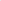 Обязательство, обязанность. (Долг) Специальное оборудованное здание или его часть для продажи товаров и оказание услуг покупателям (Магазин).Платёжный инструмент, используемый для оплаты услуг и покупок, хранения денег, совершения переводов и пр. ( Карта) Этот процесс является юридическим актом , всегда волевой акт, то есть действия людей ,это правомерное действие. (Сде́лка) Это означает трудиться за вознаграждение. (Работа) Это продукт труда, произведённый с целью обмена или продажи. (Товар) Это небольшая, обычно карманная сумочка для денег. (Кошелёк)Слайд 10Кроссворд №2 1. Как называется то, что принадлежит одному человеку или группе людей? (Собственность)2. Плановое ведение хозяйства. (Экономика)3. Как называется договор между людьми, которые хотят что-то купить, продать, обменять? (Сделка)4. Чем становится собственность, если ее хотят продать, обменять? (Товар)5. Как называются ценные бумаги, при помощи которых делают покупки? (Деньги)6. Как называют человека, который продает товар? (Продавец)7. Обмен товарами без участия денег. (Бартер)Как дети могут научиться обращению с деньгами?1. Участие в планировании бюджета. Хорошая школа – наблюдение или участие в семейных советах, касающихся бюджета. В день зарплаты покажите ребёнку заработанные деньги, постарайтесь посчитать их, попробуйте составить план на месяц.2. Походы в магазин. Для дошкольников эффективная школа правильного обращения с деньгами – магазин. С 6 лет можно посылать ребёнка за покупками. Это тренирует различные навыки: самостоятельность; самоконтроль; внимательность; навыки счета.3. Постановка целей. Уметь ставить цель – значит понимать ценность денег и стоимость вещей. Цель – накопить на определенную вещь, воспитывает терпение. То, что достается с трудом, имеет в глазах человека большую ценность, чем получение просто так. 4. Личный пример родителей. Когда мама или папа умеют распоряжаться деньгами и открывают опыт и знания для ребёнка – это лучший способ для них вырастить разбирающегося в финансовых делах человека. Многие родители считают неправильным обсуждать с детьми финансовые вопросы. Между тем разговоры с детьми о деньгах, по мнению психологов,- неотъемлемый элемент финансового воспитания. Родители должны быть первыми, кто начнет процесс формирования у ребёнка отношения к деньгам.5. Чтение сказок, просмотр мультфильмов.Слайд 11Литературная викторина по сказкам, произведениям русских и советских, зарубежных писателей, которые содержат поучительный смысл о финансахЦель: знание литературы.Оценивается:- умение правильно раскрыть смысл произведения;- скорость ответа.1. Автор произведения вашей первой детской книжки с денежной тематикой. Ответ: К.И. Чуковский «Муха — Цокотуха».2. Герой, какого произведения наивно последовал следующему совету: «…на этом поле выкопай ямку, скажи три раза: «Крекс, фекс, пекс», - положи в ямку золотой, посыпь землей, сверху посыпь солью, полей хорошенько и иди спать. Наутро из ямки вырастет небольшое дерево, на нем вместо листьев будут висеть золотые монеты»? Ответ: «Золотой ключик, или приключения Буратино» А.Н. Толстого.3. Между кем и в каком произведении состоялся такой разговор: « - Клад.... - это такие деньги и такие сокровища, которые люди в землю спрятали. Разбойники всякие. - А зачем? - А зачем ты косточки в саду закапываешь и под печку суешь? - Я? Про запас. - Вот и они про запас». Ответ: Между Матроскиным и Шариком. «Дядя Федор, пес и кот» Э. Успенского4. Какие деньги ввёл на своём острове царь Гвидон? Ответ: Золотые монеты. («Все скорлупки золотые. ...Из скорлупок льют монету Да пускают в ход по свету».)5. Советских аниматоров в 1954 году вдохновляли индийские сказки. В результате получилась поучительная история о мальчике-сироте, жадном радже и волшебной антилопе, высекающей копытами золотые монеты. Ответ: Золотая антилопа.6. Красивая арабская сказка, занимающая достойное место в знаменитой «Книге тысячи и одной ночи». Здесь есть элементы, присущи восточной литературе, - витиеватая сюжетная линия, постоянно подстерегающие опасности, прекрасная мудрая женщина, кровожадные разбойники, отважный бесхитростный главный герой и, конечно же, наполненная золотом и драгоценностями пещера. Ответ: Али-баба и сорок разбойников.Слайд 12Конкурс капитанов.Оценивается:- правильность и быстрота ответа;- правильность и доступность объяснения.- Что изображено на российских купюрахВсе изображения на российских купюрах связаны со значимыми, религиозными, историческими местами и масштабными строениями. Также на купюрах размещены характерные приметы подлинности, такие как водяные знаки, рельефная надпись «Банк России», металлизированная краска, волокна определенных цветов. Но фактически и памятники, и архитектура тоже выполняют и защитную функцию. - 1000 рублей – Ярославль. Памятник Ярославу Мудрому, держащему в руках храм (как веру) и храм Иоанна Предтечи.- 2000 рублей –Русский Мост, соединяющий Владивосток и остров Русский, и пусковая установка космодрома «Восточный» в Амурской области.- 5000 рублей – Хабаровск. Николай Николаевич Муравьев-Амурский, граф и генерал-губернатор восточной Сибири, и Царский амурский мост (2700 метров длиной).Слайд 13Уважаемые капитаны, послушайте вопрос: Какие жизненные ситуации способствуют ознакомлению детей дошкольного возраста с деньгами? К какому опыту эти ситуации приводят?(поездки в отпуск, покупки в магазинах, поход в кино, стрижки в парикмахерской, зубная фея приносит, денежные подарки на дне рождения, получение денег за выполнение чего-либо и т.д. То есть дети видят, как мы тратим деньги, мы даем деньги детям.С первых своих шагов ребёнок слышит и пытается понять слово «деньги», хотя и в разном контексте. Это слово и все, что с ним связанно, довольно рано становится для ребёнка интересным, привлекательным. Почему если деньги есть, то и мячик тоже есть? А если денег нет, то мама сердится и говорит «Не приставай!».(опыт: дети понимают, что на деньги можно что-либо купить; чтобы что-то купить, надо деньги отдать; имея денежные накопления – учатся тратить).Уважаемые капитаны, послушайте вопрос: Детям дарят денежные подарки (капитаны высказывают свое мнение по поводу денежных подарков дошкольникам)Большинство детей школьного возраста получает деньги в подарок. Российские психологи считают, что дарить деньги ребенку до 14 лет не стоит. Ориентироваться на его пожелания – да, выбрать вместе с ним – да, передать в руки конверт – нет! Значение конверта переводится так: «У меня есть деньги, но нет на тебя времени. Мне все равно, что тебе интересно, чем заняты твои мысли».Если все же кто-то из родственников подарил бумажку – порадуйтесь вместе с ребенком! Но предметно: и напомните ребёнку «Помнишь, ты мечтал о роликах? Тетя Ира как чувствовала! Завтра пойдем вместе покупать подарок от ее имени».Уважаемые капитаны, послушайте вопрос: Детям дают деньги за выполнение каких- либо домашних дел, за примерное поведение (капитаны высказывают свое мнение по поводу денежных подарков дошкольникам)Когда родители щедро финансируют ребёнка, они пытаются тем самым откупиться от проблем и забот, связанных с ним, считая, что свою заботу и любовь они могут компенсировать деньгами. Категорически не рекомендуется платить ребенку за помощь по дому. Ведь внутри семьи у всех равные права и обязанности. Не следует также «покупать» хорошее поведение у маленьких детей.Уважаемые капитаны, послушайте вопрос: Детям дают карманные деньги (капитаны высказывают свое мнение по поводу денежных подарков дошкольникам)Общее мнение педагогов и психологов в том, что карманные деньги детям нужны. С точки зрения Антона Семеновича Макаренко, карманные деньги детям необходимы, так как их наличие заставляет ребенка планировать, экономить, рассчитывать, т.е., получать бесценный социальный опыт.Самое главное – объяснить ребенку, что раз у него появилось право распоряжаться пусть небольшими, но деньгами, то появились и новые обязанности – например, в чем-то помогать по дому.Учитывая то, что в настоящее время у детей уже дошкольного возраста появляются некоторые денежные средства, необходимо объяснять и помогать им в их использовании.Домашнее задание «Ребусы - примеры народной мудрости: пословиц, поговорок о деньгах».В конкурсе принимают участие команда в полном составе. Команды готовят по 2 ребуса на финансовую тематику.Слайд 14Домашнее задание «Педагогическая ситуация» (2 ситуации на финансовую тематику от команды). Команды поочередно разыгрывают педагогические ситуации. Другая команда должна найти выход из предложенной ситуации, включившись в сценку.Оцениваются:- правильность педагогического решения;- неординарность вопросов и ответов;- артистичность участников.Домашнее задание «Реклама: правда и ложь, разум и чувства, желания и возможности»Команды поочередно рекламируют товар, с логотипом банка.Оцениваются:- правильность составления рекламы;-юмор;- артистичность участников.Домашнее задание «Умелые руки не знают скуки» изготовление атрибутов для сюжетно-ролевой игры «Банк или супермаркет»Команды поочередно предлагают изготовленные атрибуты.Оцениваются:- качество изготовления атрибута;- участие детей;- важность атрибута для игры.Слайд 15 Мы сегодня провели педсовет в игровой форме. Давайте, вместе определим, какие формы, способы, методы, средства способствуют формированию предпосылок финансовой грамотности.(см. таблицу)Слайд 16 Предлагаю вашему вниманию афоризмы, цитаты, изречения про деньги и финансовый успех, какой из выберите для себя.Если хочешь быть богатым, нужно быть финансово грамотным.Роберт КийосакиЕсли хотите быть богатым, научитесь не только зарабатывать, но и быть экономным.Бенджамин ФранклинДеньги — главное в жизни, и эта аксиома должна быть заложена в основу всякой здоровой морали — как личной, так и национальной.Бернард ШоуСлайд 17Финансово грамотный человекСлайд 18 Результаты анкетирования родителей старших и подготовительных групп.Уважаемые педагоги , пока капитаны подсчитают доход вашей команды ,   а жюри подводит итоги, мы с вами приготовим свои ручки.Пальчиковая гимнастика «Будем денежки считать»:Один, два, три, четыре, пять (поочередно разжимаем пальцы рук)Будем денежки считать (сжимаем и разжимаем пальцы рук, по окончании – пальцы в кулак).Один и два оплатим дом (пальцы в кулак, отгибаем мизинец и безымянный)Дом, в котором мы живём.Третья монетка – одежду купить (отгибаем средний палец)На четвёртую монетку купим есть и пить (отгибаем указательный палец)Ну а пятую пока (шевелим большим пальцем)Спрячем на донышке кошелька! (спрятать большой палец в кулак, согнув все пальцы).Уважаемые коллеги, вот наш КВН и подошел к завершению. Конечно остались еще многие не рассмотренные вопросы, связанные с темой «Дети и деньги». И мы несомненно продолжим работу в этом направлении.Нам необходимо помнить, что деньги – это серьезно. Родители – это первый авторитет для ребенка. Ребёнок может знать слово «деньги», видеть их, иметь представление о том, для чего они нужны. Но кроме этого, он должен научиться обращаться с ними так, чтобы капризы не были определяющей причиной трат. Поучение и чтение морали не способствует усваиванию информации, хороший опыт дети могут получить только на примере взрослых.А сейчас жюри посчитает ваши доходы. Это поднимает настроение. Спасибо вам всем за работу. Сегодня каждый имеет свой доход, не важно, какой он, важно то, что вместе мы сила – и в игре побеждает дружба. Награда ждет каждого участника.Надеемся, что КВН оказался полезным, если так, напишите, пожалуйста, на ваших купюрах пожелания или рекомендации нам для продолжения работы.Спасибо за активное участие. Слайд 19Проект решения педсовета.Знакомство дошкольников с основами экономики через совместную деятельность – в течение учебного года. Организация развивающей предметно-пространственной среды в группах, как педагогическое условие экономического воспитания дошкольников в течение учебного года.  Организация образовательной деятельности в старших и подготовительных к школе группах в течение учебного года..Изготовление игр и пособий по экономическому воспитанию- январь 2021г.Тематический контроль: «Определение эффективности работы педагогов по экономическому воспитанию дошкольников» - апрель 2021г.Разработка проекта «Финансовая грамотность» и публикация результатов проекта – декабрь 2020г.-апрель2021г..Выступление на заседаниях методического совета МДОУ.Применение в практике педагогической деятельности.Рекомендовать для участия в ХII Межрегиональном этапе XVIII Международной ярмарки социально-педагогических инновацийМатериалы к педсовету:Презентация Эмблемы для капитановЭмблемы команд «кошельки зеленого и синего цвета»Денежные купюры, грамоты для награждения команд 2 полуватмана с кроссвордами.маркерыВыставка с литературой.Слайд 20Рекомендованная литератураОт рождения до школы. Инновационная программа дошкольного образо- вания.  /  Под  ред.  Н. Е. Вераксы,  Т. С. Комаровой,  Э.  М. Дорофеевой. —  Издание пятое (инновационное), испр. и доп. — М.: МОЗАИКА-СИНТЕЗ, 2019.—  c. 336Методические рекомендации для педагогических работников по реализации основной образовательной программы дошкольного образования  в части экономического воспитания дошкольников.  Москва 2019Экономическое воспитание дошкольников: формирование предпосылок финансовой грамотности . Примерная парциальная образовательная программа дошкольного образования. Для детей 5–7 лет.  Авторы составители: Шатова А. Д., Аксенова Ю. А., Кириллов И. Л., Давыдова В. Е., Мищенко И. С.Л.В. Стахович Е.В. Семенкова Л.Ю. Рыжановская ЗАНИМАТЕЛЬНЫЕ  ФИНАНСЫ ПРОГРАММА АЗЫ ФИНАНСОВОЙ КУЛЬТУРЫ ДЛЯ дошкольников 2-е издание Пособие для воспитателей, методистов и руководителей дошкольных учреждений ВИТА МОСКВА 2019Мини-спектакли / Л.В. Стахович, Е.В. Семенкова, Л.Ю. Рыжановская. - М.: ВИТА-ПРЕСС, 2019. Рассуждаем и решаем / Л.В. Стахович, Е.В. Семенкова, Л.Ю. Рыжановская. -М.: ВИТА-ПРЕСС, 2019. Играем вместе / Л.В. Стахович, Е.В. Семенкова, Л.Ю. Рыжанов- ская. - М.: ВИТА-ПРЕСС, 2019. Читаем и обсуждаем / Л.В. Стахович, Е.В. Семенкова, Л.Ю. Рыжановская. -М.: ВИТА-ПРЕСС, 2019. Говорим с детьми о финансах / Л.В. Стахович, Е.В. Семенкова, Л.Ю. Рыжановская. - М.: ВИТА-ПРЕСС, 2019. Методические рекомендации для воспитателя / Л.В. Стахович, Е.В. Семенкова, Л.Ю. Рыжановская. -М.: ВИТА-ПРЕСС, 2019. Экономическое воспитание дошкольников. Примерная программа, перспективное планирование, конспекты занятий / Е.А. Курак .- Творческий центр М. 2020.Формирование основ финансовой грамотности у детей дошкольного возраста. Сценарии образовательных событий и занятий для детей и их родителей в ДОО. Сборник методических разработок / Сост. О.А.Блохина, О.В.Терешева – Калининград: КОИРО, 2017.«Купить время отца» (современная притча) https://pritchi.ru/id_4116«Как-то раз один человек вернулся поздно домой с работы, как всегда усталый и задёрганный, и увидел, что в дверях его ждёт пятилетний сын.– Папа, можно у тебя кое-что спросить?– Конечно, что случилось?– Пап, а сколько ты получаешь?– Это не твоё дело! – возмутился отец. – И потом, зачем это тебе?– Просто хочу знать. Пожалуйста, ну скажи, сколько ты получаешь в час?– Ну, вообще-то, 500. А что?– Пап – сын посмотрел на него снизу вверх очень серьёзными глазами. – Пап,ты можешь занять мне 300?– Ты спрашивал только для того, чтобы я тебе дал денег на какую-нибудь дурацкую игрушку? – закричал тот.– Немедленно марш к себе в комнату и ложись спать! Нельзя же быть таким эгоистом! Я работаю целый день, страшно устаю, а ты себя так глупо ведешь!Малыш тихо ушёл к себе в комнату и закрыл за собой дверь. А его отец продолжал стоять в дверях и злиться на просьбы сына: «Да как он смеет спрашивать меня о зарплате, чтобы потом попросить денег?» Но спустя какое-то время он успокоился и начал рассуждать здраво: "Может, ему действительно что-то очень важное нужно купить. Да чёрт с ними, с тремя сотнями, он ведь ещё вообще ни разу у меня не просил денег». Когда он вошёл в детскую, его сын уже был в постели.– Ты не спишь, сынок? – спросил он.– Нет, папа. Просто лежу, – ответил мальчик.– Я, кажется, слишком грубо тебе ответил, – сказал отец. – У меня был тяжелый день, и я просто сорвался. Прости меня. Вот, держи деньги, которые ты просил.Мальчик сел в кровати и улыбнулся.– Ой, папка, спасибо! – радостно воскликнул он. Затем он залез под подушку и достал еще несколько смятых банкнот… Его отец, увидев, что у ребенка уже есть деньги, опять разозлился. А малыш сложил все деньги вместе, и тщательно пересчитал купюры, и затем снова посмотрел на отца.– Зачем ты просил денег, если они у тебя уже есть? – проворчал тот.– Потому что у меня было недостаточно. Но теперь мне как раз хватит, ответил ребенок. – Папа, здесь ровно пятьсот. Можно я куплю один час твоего времени? Пожалуйста, приди завтра с работы пораньше, я хочу, чтобы ты поужинал вместе с нами…»Порой за ворохом дел мы забываем о том, что самое лучшее, что мы можем дать своему ребенку – это любовь сердца, тепло души, личное внимание и свое бесценное время. Их нельзя «заработать», «купить» – они даются только сейчас. Мы не владеем прошлым – оно уже за плечами. Мы не берем авансом будущее – оно еще не наступило. Только ЗДЕСЬ и СЕЙЧАС… Обязательно находите время для своих детей.Памятка.Старайтесь тратить деньги с умом! Родители зарабатывают деньги свои трудом.Учитесь отличать «потребности» от «желаний». Первые, обычно, менее затратные, чем желания.Заведите копилку и вносите в нее сдачу от своих покупок. Так вы сможете накопить сбережения.Когда вы идете за покупками, то старайтесь выбрать те товары, в которых нуждаетесь. Если выберете сразу несколько товаров с одинаковыми функциями, то научитесь сравнивать цены и делать грамотный выбор.Купите игру «Монополия» (или аналог) и регулярно играйте в неё. Это будет весело и научит вас понимать всю ценность денег.Запомните, что финансовая грамотность играет огромную роль в вашем будущем и вашей независимости!